Publicado en Majadahonda el 21/10/2021 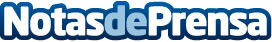 Las elecciones al Consejo de la Guardia Civil 2021 se celebrarán los días 26 y 27 de octubreEl día 13 comenzó la campaña para las elecciones al Consejo de la Guardia Civil y que dura hasta el 24 de octubre de 2021. Las elecciones son los días 26 y 27 de octubre de 2021, en los que se podrá votar de forma telemática. Serán las cuartas elecciones que se realizan, desde el año 2009 en las que se elige a parte de los miembros del Consejo. Es importante para ser oídos estar representado en el Consejo, para tener conocimiento del estatuto profesional, las condiciones de trabajo, el régimen retributivoDatos de contacto:OteroIndependientes de la Guardia Civil - Junta Nacional670519453Nota de prensa publicada en: https://www.notasdeprensa.es/las-elecciones-al-consejo-de-la-guardia-civil Categorias: Nacional Sociedad Eventos http://www.notasdeprensa.es